                                                  СЛУЖБЕНИ   ГЛАСНИК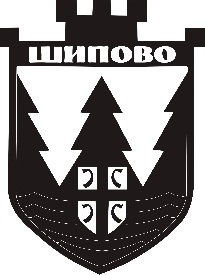                    ОПШТИНЕ   ШИПОВО         На основу члана 59. став 1. тачка 10. Закона о локалној самоуправи („Службени гласник Републике Српске“ број 97/16), члана 67. Статута општине Шипово („Службени гласник општине Шипово“ број 12/17), у вези са чланом 22. и 60. Закона о заштити и спасавању у ванредним ситуацијама („Службени гласник Републике Српске“ број 121/12 и 46/17), а у складу са Планом одбране од поплава у Републици Српској у 2019. години („Службени гласник Републике Српске“ број 09/19), Начелник општине  д о н о с и                                                               ОДЛУКУ              O усвајњу Плана одбране од поплава у општини Шипово за 2019. годину.                                                                 Члан 1.Усваја се Плана одбране од поплава у општини Шипово за 2019. годину.                                                                 Члан 2.              Саставни дио ове одлуке је План одбране од поплава у општини Шипово за 2019. годину.				                                                                Члан 3.              Ова одлука Ступа на снагу осмог дана од дана објављивања у „Службеном гласнику Општине Шипово“.БРОЈ: 01-810-22/19ДАТУМ: 04.04.2019. године			                             НАЧЕЛНИК									     Милан Ковач,с.р._________________________________________________________________________	На основу члана 59. став 1. тачка 10. Закона о локалној самоуправи („Службени гласник Републике Српске“ број 97/16), члана 67. Статута општине Шипово („Службени гласник општине Шипово“ број 12/17), у вези са чланом 22. и 60. Закона о заштити и спасавању у ванредним ситуацијама („Службени гласник Републике Српске“ број 121/12 и 46/17), а у складу са Планом одбране од поплава у Републици Српској у 2019. години („Службени гласник Републике Српске“ број 09/19), Начелник општине д о н о с иПЛАН ОДБРАНЕ ОД ПОПЛАВА УОПШТИНИ ШИПОВО У 2019. ГОДИНИУВОД	 План одбране од поплава на подручју општине Шипово у 2019. години (у даљем тексту План) је План општине Шипово и основни документ за координацију и спровођење додатних или посебних годишњих задатака и активности органа општинске управе, привредних друштава, других правних лица и удружења грађана која спроводе дјелатности од значаја за заштиту и спасавање од поплава.План је израђен у складу са Планом одбране од поплава у Републици Српској у 2019. години, достигнутим нивоом заштите од поплава, искуствима из претходног периода, анализом тренутног стања, те мишљењима и приједлозима субјеката од непосредног значаја за ову област.Циљ доношења и спровођења овог Плана је остваривање вишег нивоа приправности на заштити и спасавању људи и материјалних добара од поплава као и ангажовање свих релевантних субјеката.У складу са чланом 22., а у вези са чланом 86. став 3. Закона о заштити и спасавању у ванредним ситуацијама („Службени гласник Републике Српске“, број 121/12 и 46/17), Одсјек за јавне набавке, нормативне послове и цивилну заштиту надлежан је за израду и  координацију, усклађивање, праћење и усмјеравање свих активности везаних за спровођење овог Плана.План се састоји од сљедећих цјелина:I -  Нормативних и општих претпоставки за реализацију Плана оперативног спровођења,            II - Спровођења мјера превентивног дјеловања,             III - Спровођења мјера одговора,           IV - Спровођења мјера опоравка,            V - Извјештавање о реализацији задатака из Плана и           VI - Завршних одредби.VI ИЗВЈЕШТАВАЊЕ О РЕАЛИЗАЦИЈИ ЗАДАТАКА ИЗ ПЛАНА49. До 20 априла 2019. године Републичкој управи цивилне заштите доставити План одбране од поплава у општини Шипово у 2019. години. Остала извјештавања вршити по утврђеним роковима и у складу са исказаним потребама.50. О реализацији задатака из овог Плана, путем Подручног оделења цивилне заштите Бања Лука, Републичкој управи цивилне заштите доставити извјештај до 15.12.2019. године, са приједлогом мјера за унапређење.VII ЗАВРШНЕ ОДРЕДБЕ51. Извршиоци задатака утврђени овим Планом дужни су, у оквиру својих надлежности, реализовати и друге задатке из домена заштите и спасавања од поплава кроз све фазе: превентива, одговор и опоравак, а који ће за резултат имати спречавање настанка или ублажавање посљедица елементарне непогоде изазване поплавом.52. Извршиоци задатака утврђени овим Планом дужни су, у оквиру властитог буџета и из осталих извора, обезбиједити финансијска средства потребна за њихову реализацију.53. Овај План објавиће се у „Службеном гласнику општине Шипово“.	Субјекти и снаге система заштите и спасавања-цивилне заштите непосредно ангажовани и задужени за реализацију  Плана одбране од поплава у општини Шипово у 2019. години су: Општински штаб за ванредне ситуације, Одсјек за јавне набавке, нормативне послове и цивилну заштиту, органи општинске управе, Ватрогасна јединица (задужена за спасавање и привремено измјештање угроженог становништва), Полицијска станица, Дом здравља са специјализованом јединицом прве медицинске помоћи и хигијенско-епидемиолошком службом, ветеринарске станице, Црвени крст, Центар за социјални рад, комунално предузеће,  РЈ „Електродистрибуција“, „Телекомуникације РС“, удружења грађана, и привредна друштва по потписаним споразумима - уговорима и у складу са исказаним потребама и грађани.	Финансијски основ за реализацију Плана представљају средства планирана у оквиру буџета општине  за 2019. годину.Исто тако, у случају исказане потребе, за реализацију и провођење мјера из овог Плана користиће се средства на позицији – буџетска резерва. Приликом предузимања мјера опоравка додатна средства, у досадашњем периоду, обезбијеђена су путем учешћа у пројектима међународних организација и донацијама, а што ће се наставити и у наредном периоду. 	Број: 01-810-21/19	     НАЧЕЛНИК	Датум:04.04.2019. године                                   Милан Ковач,с.р.___________________________________________________________________                                                                      На основу члана 59. став 1. тачка 10. Закона о локалној самоуправи („Службени гласник Републике Српске“ број 97/16), члана 67. Статута општине Шипово („Службени гласник општине Шипово“ број 12/17),  и члана 90.  у вези са члановима 22. и  60. Закона о заштити и спасавању у ванредним ситуацијама („Службени гласник Републике Српске“ број 121/12 и 46/17), а у складу са Планом активности у припреми и спровођењу мјера заштите и спасавања од шумских и других пожара на отвореном простору у Републици Српској у 2019. години („Службени гласник Републике Српске“, број 10/19), Начелник општине  доноси ОДЛУКУ              O усвајњу Плана оперативних активности у припреми и спровођењу мјера заштите и спашавања од шумских и других пожара на отвореном простору у општини Шипово за 2019. годину.Члан 1.Усваја се Плана оперативних активности у припреми и спровођењу мјера заштите и спашавања од шумских и других пожара на отвореном простору у општини Шипово за 2019. годину.	                                                                       Члан 2.              Саставни дио ове одлуке је План оперативних активности у припреми и спровођењу мјера заштите и спашавања од шумских и других пожара на отвореном простору у општини Шипово за 2019. годину.					Члан 3.              Ова одлука Ступа на снагу осмог дана од дана објављивања у „Службеном гласнику Општине Шипово“.БРОЈ: 01-810-20/19ДАТУМ: 04.04.2019. године			                             НАЧЕЛНИК									     Милан Ковач,с.р._______________________________________________________________На основу члана 59. став 1. тачка 10. Закона о локалној самоуправи („Службени гласник Републике Српске“ број 97/16), члана 67. Статута општине Шипово („Службени гласник општине Шипово“ број 12/17),  и члана 90.  у вези са члановима 22. и  60. Закона о заштити и спасавању у ванредним ситуацијама („Службени гласник Републике Српске“ број 121/12 и 46/17), а у складу са Планом активности у припреми и спровођењу мјера заштите и спасавања од шумских и других пожара на отвореном простору у Републици Српској у 2019. години („Службени гласник Републике Српске“, број 10/19), Начелник општине  доноси П Л А НОПЕРАТИВНХ АКТИВНОСТИ У ПРИПРЕМИ И СПРОВОЂЕЊУ МЈЕРА ЗАШТИТЕ И СПАСАВАЊА ОД ШУМСКИХ И ДРУГИХ ПОЖАРА НА ОТВОРЕНОМ ПРОСТОРУ  У ОПШТИНИ ШИПОВО У 2019. ГОДИНИУВОД	 План оперативних активности у припреми и спровођењу мјера заштите и спасавања од шумских и других пожара на отвореном простору у општини Шипово у 2019. години ( у даљем тексту: План) основни је документ за координацију и спровођење додатних и посебних годишњих задатака и активности Општине, привредних друштава, других правних лица и удружења грађана који спроводе мјере и задатке заштите од пожара отвореног простора као дио система заштите и спасавања од елементарних непогода и других несрећа.	План је израђен на основу анализе прикупљених података, извјештаја о реализацији задатака током протеклих година, досадашњих искустава као и мишљења и приједлога субјеката од непосредног значаја за ову област.	Циљ доношења и спровођења овог Плана је унапређење и свестраније ангажовање свих релевантних субјеката као и остваривање вишег нивоа приправности на заштити и спасавању људи, материјалних добара и животне средине од шумских и других пожара на отвореном простору, те остваривања мјерљивих ефеката смањења штета.	Одсјек за јавне набавке, нормативне послове и цивилну заштиту надлежно је за координацију, усклађивање, праћење и усмјеравање свих активности везаних за спровођење овог Плана, док је задатак свих осталих субјеката заштите и спасавања, у дијелу властите одговорности, да израде и у датом року и проведу мјере и радње утврђене овим Планом.План се састоји од сљедећих цјелина: I -  Нормативних и општих претпоставки за реализацију Плана оперативног спровођења, II -  Спровођења мјера превентивног дјеловања,             III - Спровођења мјера одговора,           IV - Спровођења мјера опоравка,V -  Извјештавања о реализацији задатака из Плана и           VI - Завршних одредби.V  ИЗВЈЕШТАВАЊЕ О РЕАЛИЗАЦИЈИ ЗАДАТАКА ИЗ ПЛАНА52. До 20. априла 2019. године Републичкој управи цивилне заштите доставити  План оперативних  активности у припреми и спровођењу мјера заштите и спасавања од шумских и других пожара на отвореном простору у општини Шипово у 2019. години. Остала извјештавања вршити по утврђеним роковима и у складу са исказаним потребама. 53. О реализацији задатака из овог Плана, путем Подручног оделења цивилне заштите Бања Лука, Републичкој управи цивилне заштите доставити извјештај до 01.11.2019. године, са приједлогом мјера за унапређење.VI  ЗАВРШНЕ ОДРЕДБЕ54. Извршиоци задатака утврђени овим Планом дужни су, у оквиру својих надлежности, реализовати и друге задатке из домена заштите и спасавања од пожара кроз све фазе: превентива, одговор и опоравак, а који ће за резултат имати спречавање настанка или ублажавање посљедица несреће изазване пожаром.55. Извршиоци задатака утврђени овим Планом дужни су, у оквиру властитог буџета и из осталих извора, обезбиједити финансијска средства потребна за њихову реализацију56. Овај План објавиће се у „Службеном гласнику општине Шипово“.	Субјекти и снаге система заштите и спасавања-цивилне заштите непосредно ангажовани и задужени за реализацију  Плана оперативних активности у припреми и спровођењу мјера заштите и спасавања од шумских и других пожара на отвореном простору у општини Шипово у 2019.години су:Општински штаб за ванредне ситуације, Одсјек за јавне набавке, нормативне послове и цивилну заштиту, органи општинске управе; Ватрогасно друштво Шипово;Полицијска станица, Дом здравља, Црвени крст, Центар за социјални рад, апотеке;Комунало предузеће ЈКП „Шипово“ д.о.о. Шипово, РЈ „Електродистрибуција“, РЈ „Телекомуникације“;Ловачко удружење „Тетријеб“, Планинарско друштво „Виторог“,  ветеринарске станице;Повјереници заштите и спасавања; Привредна друштва од значаја за заштиту и спасавање од пожара;Шумско газдинство „Горица“ Шипово, по Плану заштите од пожара има  у свом саставу седам привредних јединица и то: '' Лисина'', ''Овчара'', ''Виторога'', ''Доњи Јањ'', ''Горњи Јањ'' ''Шединац'' и ''Купрес'', на површини од 36.800 ха државне шуме и 4.000 ха приватне шуме.              Интервентне (предузетне) противпожарне јединице за гашење пожара у хитним случајевима: Екипа за гашење пожара управа (32), РЈ Гламоч (14), РЈ Родуша (21), РЈ „Црни врх“( 9), РЈ „Купрешка ријека“ (10), РЈ „Љуша“(13), РЈ „Равна гора“(19), ШУ „Ново село“(21), РЈ „Механизација“- Саобраћајно одјељење (23), РЈ „Механизација“ – Одјељење шумска оператива (32), 	Финансијски основ за реализацију Плана представљају средства планирана у оквиру буџета општине Шипово по надлежним организационим јединицама, (Ватрогасно друштво, Одсјек за јавне набавке, нормативне послове и цивилну заштиту, Одјељење за буџет, финансије, управљање развојем и привреду,  Начелник - буџетска резерва) и властита средства субјеката од значаја за заштиту и спасавање од пожара.Број: 01-810-19/19                                                            НАЧЕЛНИК	Датум: 04.04.2019. годинe                                           Милан Ковач,с.р._______________________________________________________________                                                                                                                                                                                                   С А Д Р Ж А ЈАКТА НАЧЕЛНИКА ОПШТИНЕ                                                                             Страна1.Одлука  о усвајњу Плана одбране од поплава у општини Шипово за 2019. годину………...12. План одбране од поплава у општини Шипово за 2019. годину………………………………………....23.Одлука о усвајњу Плана оперативних активности у припреми и спровођењу мјера                           заштите и спашавања од шумских и других пожара на отвореном простору у општини                     Шипово за 2019. годину…………………………………………………………………………………………………………..134.Плана оперативних активности у припреми и спровођењу мјера  заштите и                                    спашавања од шумских и других пожара на отвореном простору у општини                                                         Шипово за 2019. годину…………………………………………………………………………………………………………..14Број 6/19Година  XXI                                                                            05.4. 2019.годинеШиповоГласник издаје Скупштина општине Шипово.Гласник излази по потреби.Р/БЗАДАТАКИЗВРШИОЦИ ЗАДАТКАУЧЕСНИЦИ ЗАДАТКАРОК12345II  НОРМАТИВНЕ И ОПШТЕ ПРЕТПОСТАВКЕII  НОРМАТИВНЕ И ОПШТЕ ПРЕТПОСТАВКЕII  НОРМАТИВНЕ И ОПШТЕ ПРЕТПОСТАВКЕII  НОРМАТИВНЕ И ОПШТЕ ПРЕТПОСТАВКЕII  НОРМАТИВНЕ И ОПШТЕ ПРЕТПОСТАВКЕ1.Одржавање сједнице Општинског штаба за ванредне ситуације ради усвајања потребних аката, разматрања актуелне ситуације и предузимања потребних мјера. - Општински штаб за ванредне ситуације- Одсјек за јавне набавке, нормативне послове и цивилну заштиту- Субјекти од значаја за реализацију оператив. мјера.20 април 2019. године2.Донијети План рада Општинског штаба за ванредне ситуације на реализацији Плана оперативног спровођења Плана одбране од поплава у општини Шипово у 2019. години.- Општински штаб за ванредне ситуације- Одсјек за јавне набавке, нормативне послове и цивилну заштиту- Субјекти од значаја20 април 2019. године3.Упознавање са Планом одбране од поплава у општини Шипово у 2019. години са прегледом субјеката и снага заштите и спасавања од непосредног значаја за ову област као и субјеката и снага задужених за реализацију.- Општински штаб за ванредне ситуације- Одсјек за јавне набавке, нормативне послове и цивилну заштиту- Субјекти од значаја20 април 2019. године4.Извршити анализу стања опремљености, обучености и капацитета субјеката и снага од значаја за заштиту и спасавање од поплава, донијети закључке и приједлоге о истим ради правовремене припреме за спровођење мјера и активности. -Општински штаб за ванредне ситуације-Одсјек за јавне набавке, нормативне послове и цивилну заштиту- Субјекти од значаја20 април 2019. године5.Разматрање могућности склапања уговора – споразума са привредним друштвима, другим правним лицима и субјектима од значаја за спровођење оперативних задатака.- Општински штаб за ванредне ситуације- Одсјек за јавне набавке, нормативне послове и цивилну заштиту- Субјекти од значаја20 април 2019. године6.Разматрање финансијског плана, тј. расположивих средстава у буџету општине за ове намјене (у оквиру Одјељења за управљање развојем и привреду и Одсјек за јавне набавке, нормативне послове и цивилну заштиту) и вршење процјене истих за извршење планираних послова и радних задатака, као и провођење превентивних и оперативних мјера заштите и спасававања.- Општински штаб за ванредне ситуације- Одсјек за јавне набавке, нормативне послове и цивилну заштиту- Одјељење за управљање равзвојем и привреду20 април2019. године7.Провођење процедура јавних набавки и потписивање уговора са  добављачима и извођачима радова, провођење процедуре добивања сагласности надлежних Министарстава за реализацију Програма, доношење одлука и закључака потребних за реализацију Плана.-Одсјек за јавне набавке, нормативне послове и цивилну заштиту-Начелник општине-Одсјек за јавне набавке, нормативне послове и цивилну заштиту,-Одсјек за урбанизам и стамбено-комуналне послове-Одјељење за управљање развојем и привредуПо завршеној процедури8.Достављање Плана одбране од поплава у општини Шипово у 2019. години Републичкој управи цивилне заштите путем Подручног одјељења Бања Лука.-Одсјек за јавне набавке, нормативне послове и цивилну заштиту-Општински штаб за ванредне ситуације20 април 2019. године9.Одржати састанке са субјектима од значаја за реализацију Плана.-Начелник општине-Одсјек за јавне набавке, нормативне послове и цивилну заштиту9.Одржати састанке са субјектима од значаја за реализацију Плана.-Начелник општине-Одсјек за јавне набавке, нормативне послове и цивилну заштиту- Органи општинске управе у складу са надлежностима- Субјекти од значајаАприл/мај 2019. године10.Провести процедуру оснивања и попуне јединице за заштиту и спасавање на води и под водом.-Начелник општине-Одсјек за јавне набавке, нормативне послове и цивилну заштиту-Општински штаб за ванредне ситуације- Одсјек за јавне набавке, нормативне послове и цивилну заштитуУ току 2019. године11.Упознавање становништва са могућим поплавама и њиховим посљедицама и промоција кратког броја за хитне интервенције 121-Одсјек за јавне набавке, нормативне послове и цивилну заштиту-Општински штаб за ванредне ситуацијеСталнизадатак12.Упутити захтјеве надлежним организацијама и институцијама ради предузимања превентивних мјера у циљу смањивања опасности од поплава. -Начелник општине-Одсјек за јавне набавке, нормативне послове и цивилну заштиту-органи општинске управе по надлежностима- ЈП“Воде Српске“- ЈП „Аутопутеви РС“- ЈП „Путеви РС“-Надлежна министарства и институцијеПо потреби13.Упознавање шире јавности са Планом спроводити кроз објављивање у „Службеном гласнику“ и на интернет страници општине Шипово.-Одсјек за јавне набавке, нормативне послове и цивилну заштиту -Стручна служба Скупштине општине- НачелникПо доношењу истогIII   СПРОВОЂЕЊЕ МЈЕРА ПРЕВЕНТИВНОГ ДЈЕЛОВАЊАIII   СПРОВОЂЕЊЕ МЈЕРА ПРЕВЕНТИВНОГ ДЈЕЛОВАЊАIII   СПРОВОЂЕЊЕ МЈЕРА ПРЕВЕНТИВНОГ ДЈЕЛОВАЊАIII   СПРОВОЂЕЊЕ МЈЕРА ПРЕВЕНТИВНОГ ДЈЕЛОВАЊАIII   СПРОВОЂЕЊЕ МЈЕРА ПРЕВЕНТИВНОГ ДЈЕЛОВАЊА14.Извршити обилазак терена и водотока, утврдити критична мјеста, сагледати стање водозаштитних објеката и приступних путева и одредити приоритетне задатке за реализацију превентивних мјера и активности на смањењу ризика од поплава.-Одсјек за јавне набавке, нормативне послове и цивилну заштиту -Одсјек за урбанизам и стамбено-комуналне послове-Одсјек за инспекцијске послове-Савјети мјесних заједница- ЈКП „Шипово“ доо. Шипово- Ватрогасно друштво ШиповоAприл 2019. године15.У сарадњи са грађанима и  удружењима грађана и другим субјектима организовати и провести чишћење обала ријека и потока.-Одсјек за јавне набавке, нормативне послове и цивилну заштиту-Општински штаб за ванредне ситуације-Комунална полиција-Инспекција-ЈКП Шипово д.о.о Шипово- Планинарско друштво „Виторог“- Ватрогасно друштво ШиповоМај-Јуни 2019. године и по потреби16.Сагледати стање канализационе мреже и по потреби извршити чишћењe.-ЈКП Шипово д.о.о. Шипово-Одсјек за јавне набавке, нормативне послове и цивилну заштиту-Комунална инспекција-ИнспекцијаПо потреби17.Обезбиједити потребну количину насипног материјала, вреће за пијесак, алат и пловна средства да би се обезбиједили услови за ефикасно дјеловање у случају поплава већих размјера.-Органи општинске управе-Субјекти од значајаСтални задатак18.У складу са усвојеним Програмима и добивеним сагласностима извршити уређење дијела корита ријека Јањ и Плива и регулацију бујичних токова по исказаним потребама.-Органи општинске управе по надлежностима-Извођачи радова по потписаним уговоримаПо уговорима19.Спријечити непланску експлоатацију шљунка и неконтролисано одлагање смећа.-Комунална полиција-Инспекција-Субјекти од значаја-ГрађаниСтални задатак20.Упућивати према потреби, захтјеве за пружање помоћи од стране сусједних општина и виших нивоа надлежних органа и институција.-Начелник-Општински штаб за ванредне ситуације-Одсјек за јавне набавке, нормативне послове и цивилну заштиту-Републичка управа цивилне заштите,-ПО ЦЗ Бања Лука-Сусједне општинеСтални задатак21.На основу досадашњих искустава утврдити оптималан број потребне механизације и радне снаге за реализацију задатака утврђених овим планом, те у том смислу извршити набавку недостајуће механизације, односно склопити уговоре са предузећима која имају потребну механизацију и која са сигурношћу могу обавити посао.-Општински штаб за ванредне ситуације-Одсјек за јавне набавке, нормативне послове и цивилну заштиту- Субјекти од значаја Април-Мај 2019. године22.Путем домова здравља и апотека, становништву у угроженим подручјима обезбиједиити довољне количине потребних лијекова и медицинских средстава за вријеме трајања угрожености од поплава.-Општински штаб за ванредне ситуације-Одсјек за јавне набавке, нормативне послове и цивилну заштиту- ОО „Црвени крст“ Шипово- ЈУ „Дом Здравља“ Шипово- АпотекеСтални задатак23.За најугроженија подручја, у сарадњи са Центром за социјални рад, Домом здравља, Црвеним крстом и канцеларијама мјесних заједница евидентирати угрожене категорије становништва (старе, изнемогле, болесне) у циљу правовременог предузимања мјера и активности заштите и спасавања.-Одсјек за јавне набавке, нормативне послове и цивилну заштиту-Центар за социјални рад-Дом здравља-Црвени крст-Канцеларије мјесних заједницаСтални задатак24.Обезбјеђење континуираног снабдијевања електричном енергијом без обзира на временске и друге услове у складу са Дистрибутивним мрежним правилима, којима је уређен рад дистрибутивниг система у ванредним ситуацијама, при чему је потребно имати у виду расположиве техничке, материјалне и друге ресурсе, те у вези са њима и објективне могућности за нормализацију снабдијевање електричном енергијом. Предузимати додатне активности на унапређењу техничких, материјалних и других ресурса да би се наведени задатак могао ефикасно и квалитетно обављати.-Електродистрибуција, РЈ Шипово-Општински штаб за ванредне ситуације- Одсјек за јавне набавке, нормативне послове и цивилну заштитуМај2019. године25.Путем средстава јавног информисања и на друге погодне начине обезбиједити правовремено информисање становништва о стању на терену, те промоцијом броја за хитне интервенције 121, грађанима створити претпоставке за пријављивање могуће опасности од поплава.-Општински штаб за ванредне ситуације-Одсјек за јавне набавке, нормативне послове и цивилну заштиту-Средства јавног информисања (радио „Бест“ и „Народни радио“, Шипово)Стални задатак IV  СПРОВОЂЕЊЕ МЈЕРА ОДГОВОРА IV  СПРОВОЂЕЊЕ МЈЕРА ОДГОВОРА IV  СПРОВОЂЕЊЕ МЈЕРА ОДГОВОРА IV  СПРОВОЂЕЊЕ МЈЕРА ОДГОВОРА IV  СПРОВОЂЕЊЕ МЈЕРА ОДГОВОРА26.У случају непосредне опасности од поплава и пријетњи настанка посљедица од истих, ускладити рад и дежурства субјеката заштите и спасавања са ситуацијом и координирати са органима и службама сусједних општина, надлежним органима и институцијама.-Општински штаб за ванредне ситуације-Одсјек за јавне набавке, нормативне послове и цивилну заштиту-Надлежни субјекти, органи и институцијеПо потреби27.Активирање Општинског штаба за ванредне ситуације и оперативно-комуникативног центра.-Општински штаб за ванредне ситуације-Одсјек за јавне набавке, нормативне послове и цивилну заштиту- Органи општинске управеУ току елементарненепогоде28.Информисати грађане и друге субјекте о насталој ситуацији, мјерама које се предузимају и дати упутства о поступању.-Општински штаб за ванредне ситуације-Одсјек за јавне набавке, нормативне послове и цивилну заштиту- Средства јавног информисања, „Бест“ радио и „Народни“ радио ШиповоУ току елементарненепогоде29.Припрема и доношење наредбе о поступању по Плану приправности-Општински штаб за ванредне ситуације-Одсјек за јавне набавке, нормативне послове и цивилну заштитуУ току елементарненепогоде30.Проглашење ванредне ситуације на угроженом подручју-Начелник општине-Општински штаб за ванредне ситуације-Одсјек за јавне набавке, нормативне послове и цивилну заштитуУ складу са процјеном ситуације31.Доношење наредбе о мобилизацији и мобилизација расположивих људских и материјално-техничких капацитета у случајевима  када се адекватан одговор не може пружити капацитетима органа и институција чија је то редовна дјелатност. -Начелник општине-Општински штаб за ванредне ситуације-Одсјек за јавне набавке, нормативне послове и цивилну заштитуУ складу са процјеном ситуације32.Издавање наредбе за евакуацију, организација евакуације и збрињавање угроженог становништва.-Начелник општине-Општински штаб за ванредне ситуације-Одсјек за јавне набавке, нормативне послове и цивилну заштиту -субјекти од значајаПо потреби33.У складу са могућностима, а по утврђеним приоритетима, обезбиједити проходност и извршити санацију оштећених путних комуникација.-Одсјек за урбанизам и стамбено-комуналне послове-Извршиоци по уговорима-Одсјек за јавне набавке, нормативне послове и цивилну заштиту -Савјети мјесних заједницаПо уговорима и по потреби34.Ангажовати довољан број екипа за отклањање кварова ради несметаног функционисања система веза и обезбједити алтернативне везе са Подручним одјељењем цивилне заштите Бања Лука и оперативно-комуникативним центром путем радио уређаја.-Општински штаб за ванредне ситуације- Одсјек за јавне набавке, нормативне послове и цивилну заштиту-Телекомуникације РС, РЈ ШиповоПо потреби35.Ангажовати довољан број екипа за отклањање кварова ради несметаног водоснабдијевања-Општински штаб за ванредне ситуације-Одсјек за јавне набавке, нормативне послове и цивилну заштиту-ЈКП Шипово д.о.о. Шипово-Одсјек за урбанизам и стамбено-комуналне пословеПо потреби36.Ангажовати довољан број патрола и полицијских службеника за регулисање саобраћаја, евентуалну блокаду и обезбјеђење угрожених подручја. - Општински штаб за ванредне ситуације-Полицијска станица Шипово-Одсјек за јавне набавке, нормативне послове и цивилну заштитуПо потреби37.Спровођење хигијенско-епидемиолошких и здравствених мјера на угроженом подручју.-Општински штаб за ванредне ситуације,-Дом здравља Шипово-Одсјек за јавне набавке, нормативне послове и цивилну заштитуПо потреби38.Путем ОО Црвеног крста обезбиједити и доставити потребан број прехрамбених и хигијенских пакета, а преко Дома здравља и тимова породичне медицине доставити неопходне лијекове за угрожено становништво.-ОО Црвеног крста-Дом здравља-Апотеке-Одсјек за јавне набавке, нормативне послове и цивилну заштитуПо потреби39.У складу са исказаним потребама упутити захтјев за пружање помоћи сусједним општинама, Подручном одјељењу ЦЗ Бања Лука, Републичкој управи цивилне заштите.-Општински штаб за ванредне ситуације-Одсјек за јавне набавке, нормативне послове и цивилну заштитуПо потреби40.Предузимање активности на збрињавању стоке на угроженим подручјима.-Општински штаб за ванредне ситуације-Субјекти од значаја-Ветеринарске станицеПо потреби41.Ангажовање волонтера на пружању помоћи угроженом становништву.-Општински штаб за ванредне ситуације- Одсјек за јавне набавке, нормативне послове и цивилну заштиту-ГрађаниПо потреби42.Организовати прихват помоћи у људству и материјално-техничким средствима и распоређивање истих.-Општински штаб за ванредне ситуације- Одсјек за јавне набавке, нормативне послове и цивилну заштиту-Субјекти од значајаПо потреби43.Достављање редовних и ванредних информација за вријеме елементарне непогоде о ситуацији на терену, мјерама које се предузимају и ангажованим снагама, Републичкој управи цивилне заштите и надлежним органима.-Општински штаб за ванредне ситуације-Одсјек за јавне набавке, нормативне послове и цивилну заштитуУ току елементарне непогоде44.Оперативне мјере спроводити у складу са овим Планом и Планом заштите и спасавања од елементарне непогоде и друге несреће.-Општински штаб за ванредне ситуације-Одсјек за јавне набавке, нормативне послове и цивилну заштиту-Органи општинске управе-Други субјекти од значаја за реализацију планираних мјераПо потребиV СПРОВОЂЕЊЕ МЈЕРА ОПОРАВКАV СПРОВОЂЕЊЕ МЈЕРА ОПОРАВКАV СПРОВОЂЕЊЕ МЈЕРА ОПОРАВКАV СПРОВОЂЕЊЕ МЈЕРА ОПОРАВКАV СПРОВОЂЕЊЕ МЈЕРА ОПОРАВКА45.Извршити анализу и доставити Информацију и приједлог мјера за отклањање или ублажавање последица елементарне непогоде.-Општински штаб за ванредне ситуације-Одсјек за јавне набавке, нормативне послове и цивилну заштиту-органи општинске управеПо завршетку елементарне непогоде46.Санирање последица причињене штете у складу са приоритетима и могућностима, те упућивање захтјева за пружање помоћи при санацији.-Начелник општине-грађани-Привредна друштва и друга правна лица-Одсјек за јавне набавке, нормативне послове и цивилну заштиту-органи општинске управеПо завршетку елементарне непогоде47.Предузимање потребних хигијенско-епидемиолошких мјера на угроженом подручју.-хигијенско-епидемиолошка служба Дома здравља-Физичка и правна лица на угроженом подручјуПо завршетку елементарне непогоде48.Извршити процјену штете насталу усљед елементарне непогоде.-Општинска комисија за процјену штете од елементарне непогоде и друге несреће-Физичка и правна лица на угроженом подручјуПо завршетку елементарне непогодеР/БЗАДАТАКИЗВРШИОЦИ ЗАДАТКАУЧЕСНИЦИ ЗАДАТКАРОК12345I НОРМАТИВНЕ И ОПШТЕ ПРЕТПОСТАВКЕI НОРМАТИВНЕ И ОПШТЕ ПРЕТПОСТАВКЕI НОРМАТИВНЕ И ОПШТЕ ПРЕТПОСТАВКЕI НОРМАТИВНЕ И ОПШТЕ ПРЕТПОСТАВКЕI НОРМАТИВНЕ И ОПШТЕ ПРЕТПОСТАВКЕ1.Одржавање сједнице Општинског штаба за ванредне ситуације ради доношења потребних аката, разматрања актуелне ситуације и предузимања потребних мјера. - Општински штаб за ванредне ситуације- Одсјек за јавне набавке, нормативне послове и цивилну заштиту- Субјекти од значаја за реализацију оперативних мјера20 април 2019.године2.Донијети План рада Штаба на реализацији    Плана оперативних активности  у припреми и спровођењу мјера заштите и спасавања од шумских и других пожара на отвореном простору у општини Шипово у 2019. години. - Општински штаб за ванредне ситуације- Одсјек за јавне набавке, нормативне послове и цивилну заштиту- Субјекти од значаја20 април 2019.године3.Упознавање са Планом оперативних aктивности у припреми и спровођењу мјера заштите и спасавања од шумских и других  пожара на отвореном простору у општини Шипово у 2019. години- Општински штаб за ванредне ситуације- Одсјек за јавне набавке, нормативне послове и цивилну заштиту- Субјекти од значаја            20 април    2019. године4.Извршити анализу стања опремљености, обучености и капацитета субјеката и снага од значаја за заштиту и спасавање од пожара, донијети закључке и приједлоге о истим ради правовремене припреме за спровођење мјера и активности. - Општински штаб за ванредне ситуације- Одсјек за јавне набавке, нормативне послове и цивилну заштиту- Субјекти од значаја20 април 2019.године5.Упознавање са финансијским планом, тј. расположивим средствима у буџету Општине за ове намјене (у оквиру Ватрогасног друштва, Одјељења за буџет, финансије, управљање развојем и привреду  и  Одсјека за јавне набавке, нормативне послове и цивилну заштиту) и процјенити да ли иста омогућавају извршење планираних послова и радних задатака.- Општински штаб за ванредне ситуације- Одсјек за јавне набавке, нормативне послове и цивилну заштиту- Ватрогасно друштво- Одјељење за буџет, финансије, управљање развојем и привреду 20 април 2019.године6.Провођење процедура јавних набавки и потписивање уговора са  добављачима и извођачима радова, доношење одлука и закључака потребних за реализацију Плана.- Одсјек за јавне набавке, нормативне послове и цивилну заштиту- Начелник општине- Одјељење за буџет, финансије, управљање развојем и приврду- Ватрогасно друштвоПо завршеној процедури7.Достављање Плана оперативних активности у припреми и спровођењу мјера заштите и спасавања од шумских и других пожара на отвореном простору у општини Шипово у 2019. години Републичкој управи цивилне заштите путем Подручног одјељења.- Одсјек за јавне набавке, нормативне послове и цивилну заштиту- Општински штаб за ванредне ситуације20 април 2019.године8.Успоставити континуирану размјену података и обавјештења са Подручним одјељењем цивилне заштите Бања Лука-Комуникативним центром,  Шумским газдинством „Горица“, Ватрогасним друштвом Шипово, Полицијском станицом, Комуналном полицијом, инспекцијом,  повјереницима заштите и спасавања о актуелној ситуацији, а у циљу правовременог информисања и предузимања адекватних мјера и активности.- Општински штаб за ванредне ситуације- Одсјек за јавне набавке, нормативне послове и цивилну заштиту- Подручно одјељење цивилне заштите Бања Лука- Шумско газдинство „Горица“ Шипово- Ватрогасно друштво Шипово- Полицијска станица- Комунална полиција- ИнспекцијаСталнизадатак9.Путем средстава јавног информисања и на друге погодне начине обезбиједити правовремено информисање становништва о стању на терену, те промоцијом броја за хитне интервенције 121 и 123, грађанима створити претпоставке за пријављивање опасности од пожара.- Општински штаб за ванредне ситуације- Одсјек за јавне набавке, нормативне послове и цивилну заштиту- Општинска управа- Ватрогасно друштво Шипово- Средства јавног информисања (радио „Бест“ Шипово и „Народни радио“ Шипово)Стални задатак10.Пратити и редовно објављивати Мјеру заштите од пољске штете и спаљивања органских остатака на пољопривредном земљишту (на основу члана 25. Закона о пољопривредном земљишту, „Службени гласник РС“ број 93/06) објављена у „Службеном гласнику општине Шипово“ и Oбавјештење о забрани ложења ватре у близини шумских комплекса  (План заштитие шума од пожара 01-168/19 ШГ „Горица“ Шипово).- Ш.Г.“Горица“ Шипово- Одсјек за управљање развојем и привреду- Општински штаб за ванредне ситуације- Ш.Г.“Горица“ Шипово- Одсјек за управљање развојем и привредуАприл 2019. године11.Ажурирати и извршити допуну јединице за заштиту од пожара.- Одсјек за јавне набавке, нормативне послове и цивилну заштиту- Начелник- Општински штаб за ванредне ситуацијеМај 2019. године12.Пратити стање противпожарне заштите и спровођење мјера утврђених Законом о заштити од пожара („Службени гласник Републике Српске“, број 71/12).- Одсјек за јавне набавке, нормативне послове и цивилну заштиту- Ватрогасно друштво Шипово- Општински штаб за ванредне ситуације- Субјекти од значајаСталнизадатак13.Усагласити План заштите шуме од пожара-Шумског газдинства „Горица“ са  Планом оперативних активности у припреми и спровођењу мјера заштите и спашавања од умских пожара на отвореном простору у општини Шипово у 2019. години.- Одсјек за јавне набавке, нормативне послове и цивилну заштиту- Шумско газдинство „Горица“ Шипово- Ватрогасно друштво Шипово- Општински штаб за ванредне ситуацијеАприл 2019. године14.Упознавање шире јавности са Планом оперативних aктивности у припреми и спровођењу мјера заштите и спасавања од шумских и других  пожара на отвореном простору у општини Шипово у 2019. години, спроводити  кроз објављивање у „Службеном гласнику“ и на интернет страници општине Шипово.- Одсјек за јавне набавке, нормативне послове и цивилну заштиту- Начелник- Стручна служба СО-еПо доношењу истогII СПРОВОЂЕЊЕ МЈЕРА ПРЕВЕНТИВНОГ ДЈЕЛОВАЊАII СПРОВОЂЕЊЕ МЈЕРА ПРЕВЕНТИВНОГ ДЈЕЛОВАЊАII СПРОВОЂЕЊЕ МЈЕРА ПРЕВЕНТИВНОГ ДЈЕЛОВАЊАII СПРОВОЂЕЊЕ МЈЕРА ПРЕВЕНТИВНОГ ДЈЕЛОВАЊАII СПРОВОЂЕЊЕ МЈЕРА ПРЕВЕНТИВНОГ ДЈЕЛОВАЊА15.Процјенити и сагледати стање свих расположивих капацитета противпожарне заштите, материјалне и људске ресурсе и евидентирати додатне снаге и средства у случају да постојећа нису довољна.- Одсјек за јавне набавке, нормативне послове и цивилну заштиту- Општински штаб за ванредне ситуације- Ватрогасно друштво Шипово- Шумско газдинство „Горица“ Шипово- Субјекти од значајаАприл 2019. године16.Координирати активности на организовању брзог откривања и дојаве избијања пожара путем фиксних осматрачница, покретних патрола и чуварске службе.- Општински штаб за ванредне ситуације- Одсјек за јавне набавке, нормативне послове и цивилну заштиту- Шумско газдинство „Горица“ Шипово- Ватрогасно друштво ШиповоСтални задатак17.Обезбиједити редовно одржавање и чишћење од лако запаљивих материја, односно материја које могу изазвати пожар уз путне комуникације које пролазе кроз угрожена шумска и пољопривредна газдинства.- Органи општинске управе- Субјекти од значаја- ГрађаниСтални задатак18.Евидентирати и сагледати стање водоопскрбних капацитета на подручјима високог ризика од пожара и у складу са могућностима извршити њихово уређење са аспекта употребе при гашењу пожара.- Ватрогасно друштво Шипово-Шумско газдинство „Горица“ Шипово-ЈКП Шипово д.о.о Шипово- Одсјек за јавне набавке, нормативне послове и цивилну заштиту- Удружења грађанаСтални задатак19.Онемогућити стварање нових и извршити санацију постојећих „дивљих депонија смећа“.- Органи општинске управе- ЈКП Шипово д.о.о. Шипово- Субјекти од значајаСтални задатак20.Координирати активности на одржавању постојећих, као и изради нових шумских комуникација, противпожарних просјека и осматрачница.-Шумско газдинство „Горица“ Шипово- Одсјек за урбанизам и стамбено-комуналне послове - Субјекти од значаја- Власници шума у приватној својини- Општински штаб за ванредне ситуације- Одсјек за јавне набавке, нормативне послове и цивилну заштитуСтални задатак21.Планирати и организовати чишћење и одржавање траса испод енергетских водова који пролазе кроз шумске комплексе.- Електродистрибуција, РЈ    Шипово- Шумско газдинство „Горица“ Шипово- Општински штаб за ванредне ситуације- Одсјек за јавне набавке, нормативне послове и цивилну заштитуСтални задатак22.Сачинити планове реаговања да би могли у случају пожара већих рамјера обезбиједити заштиту мрежа и постројења у складу са расположивим техничким, материјалним и другим ресурсима, те омогуће снабдијевање електричном енергијом свим крајњим корисницима у складу са одредбама Дистрибутивних мрежних правила, којима се уређује рад дистрибутивног система у ванредним ситуацијама.-Електродистрибуција, РЈ  Шипово- Општински штаб за ванредне ситуације- Одсјек за јавне набавке, нормативне послове и цивилну заштитуМај2019. године23.Обезбиједити предуслове за достављање информација и извјештаја о стању угрожености, предузетим мјерама и другим релевантним подацима РУЦЗ путем оперативно-комуникативног центра.- Општински штаб за    ванредне ситуације- Одсјек за јавне набавке, нормативне послове и цивилну заштиту- Оперативно-комуникативни центарСтални задатак24.У данима високог и врло високог ризика, или индекса опасности од избијања пожара на отвореном простору, или код настанка пожара, планирати и спроводити непрекидна дежурства, координирати рад са другим органима и субјектима од значаја за заштиту од пожара.- Општински штаб за ванредне ситуације- Одсјек за јавне набавке, нормативне послове и цивилну заштиту- Субјекти од значајаПо потреби25.Извршити опремање Ватрогасног друштва средствима прикупљеним у складу са одредбама члана 81. Закона о заштити од пожара („Службени гласник Републике Српске“ 71/12).- Ватрогасно друштво Шипово- Општински штаб за ванредне ситуације- Одјељење за буџет, финансије, управљање развојем и привредуСтални задатак26.Размотрити могућности и начин реализације акције „Контролисано паљење пољопривредног и другог отпада“.- Ватрогасно друштво Шипово- Општински штаб за ванредне ситуације- Одсјек за јавне набавке, нормативне послове и цивилну заштиту - Комунална полиција- Полицијска станица Шипово- Одсјек  за упрваљање развојем и привредуПрољеће - јесен27.Континуиран обилазак и надзор над Спортским центаром  „ 9 јануар“, као и мјеста са повећаним ризиком од пожара на коме се окупља већи број грађана, посебно дјеце.- Ватрогасно друштво Шипово-Општински штаб за ванредне ситуације- Одсјек за јавне набавке, нормативне послове и цивилну заштиту- Комунална полиција- Полицијска станица ШиповоСтални задатак28.У привредним друштвима и другим правним лицима са повећаним ризиком од пожара процијенити стање протупожарне заштите, те сагледати могућност оснивања властитих тимова – јединица цивилне заштите за заштиту од пожара.- Ватрогасно друштво Шипово,- Одсјек за јавне набавке, нормативне послове и цивилну заштиту- Привредна друштва и друга правна лицаУ току године29.Извршити преглед и установити функционалност хидрантске мреже (сачинити мапу територијалне покривености – распореда).- Овлаштено привредно друштво-  Одсјек за јавне набавке, нормативне послове и цивилну заштиту- Ватрогасно друштво Шипово,- ЈКП „Шипово“ д.о.о. ШиповоМај2019. године30.Са сусједним општинама размијенити податке о расположивим капацитетима који се, у случају потребе, могу ангажовати за гашење пожара већих размјера.- Одсјек за јавне набавке, нормативне послове и цивилну заштиту- Начелник општине- Ватрогасно друштво- Сусједне општинеСтални задатакIII   СПРОВОЂЕЊЕ МЈЕРА ОДГОВОРАIII   СПРОВОЂЕЊЕ МЈЕРА ОДГОВОРАIII   СПРОВОЂЕЊЕ МЈЕРА ОДГОВОРАIII   СПРОВОЂЕЊЕ МЈЕРА ОДГОВОРАIII   СПРОВОЂЕЊЕ МЈЕРА ОДГОВОРА31.Активирање Општинског штаба за ванредне ситуације.- Начелник општине- Одсјек за јавне набавке, нормативне послове и цивилну заштиту- Чланови ШтабаПо потреби32.У складу са процјеном ситуације донијети наредбу за поступање по Плану приправности.- Општински штаб за ванредне ситуације- Одсјек за јавне набавке, нормативне послове и цивилну заштиту- Субјекти од значајаПо потреби33.Константно информисати грађане о насталој ситуацији, мјерама које се предузимају, као и давати упутства грађанима и другим субјектима о поступању.- Општински штаб за ванредне ситуације- Одсјек за јавне набавке, нормативне послове и цивилну заштиту- Субјекти од значајаУ току несреће од пожара34.Када се, усљед опасности од пожара, донесе одлука о поступању из Плана приправности, или нареди предузимање оперативних мјера заштите и спасавања, Републичкој управи цивилне заштите свакодневно и по потреби достављати извјештаје о степену угрожености од пожара, предузетим мјерама и другим релевантним подацима.- Општински штаб за ванредне ситуације- Одсјек за јавне набавке, нормативне послове и цивилну заштиту- Субјекти од значајаПо потреби35.Ангажовати довољан број додатних тимова и екипа за гашење пожара.- Општински штаб за ванредне ситуације- Шумско газдинство „Горица“ Шипово- Ватрогасно друштво Шипово- Одсјек за јавне набавке, нормативне послове и цивилну заштитуПо потреби36.Обезбиједити провођење мјера одговора из дјелокруга рада, као и  довољан број екипа које ће омугућити брзо и ефикасно отклањање кварова и обезбиједити уредно снабдјевање електричном енергијом.- РЈ Електродистрибуција Шипово- Општински штаб за ванредне ситуације- Одсјек за јавне набавке, нормативне послове и цивилну заштитуПо потреби37.Ангажовати довољан број екипа за отклањање кварова ради несметаног функционисања система веза и обезбједити алтернативне везе са ПОЦЗ Бања Лука и оперативно-комуникативним центром путем радио уређаја.-Општински штаб за ванредне ситуације- Телекомуникације РС, РЈ ШиповоПо потреби38.Ангажовати довољан број екипа за пружање прве медицинске помоћи.- ЈЗУ „Дом здравља“ Шипово- Општински штаб за ванредне ситуације- Одсјек за јавне набавке, нормативне послове и цивилну заштитуПо потреби39.Ангажовати довољан број екипа за отклањање кварова ради несметаног водоснабдијевања и провођења мјера одговора.- ЈКП „Шипово“ д.о.о. Шипово- ЈКП „Шипово“ д.о.о. Шипово-Општински штаб за ванредне ситуације- Одсјек за јавне набавке, нормативне послове и цивилну заштитуПо потреби40.Ангажовати довољан број патрола и полицијских службеника за регулисање саобраћаја, евентуалну блокаду и обезбјеђење угрожених подручја. - Општински штаб за ванредне ситуације- Полицијска станица Шипово- Одсјек за јавне набавке, нормативне послове и цивилну заштитуПо потреби41.Ангажовати довољан број чланова за пружање помоћи, евакуацију и склањање животиња са угрожених подручја.- Општински штаб за ванредне ситуације- Одсјек за јавне набавке, нормативне послове и цивилну заштиту- Ловачко удружење „Тетријеб“- Планинарско друштво „Виторог“- Ветеринарска станицеПо потреби42.Проглашење ванредне ситуације на угроженим дијеловима територије.- Начелник општине- Општински штаб за ванредне ситуације- Одсјек за јавне набавке, нормативне послове и цивилну заштитуПо потреби43.Издавање наредбе за евакуацију, евакуација и збрињавање угроженог становништва.- Општински штаб за ванредне ситуације- Одсјек за јавне набавке, нормативне послове и цивилну заштиту- Субјекти од значајаПо потреби44.Ангажовати волонтере за пружање помоћи угроженом становништву.- Општински штаб за ванредне ситуације- Одсјек за јавне набавке, нормативне послове и цивилну заштиту -ОО Црвени крст- Удружења грађана - ГрађаниПо потреби45.Тражити помоћ од сусједних општина за ангажовање људских и материјалних капацитета.- Општински штаб за ванредне ситуације- Одсјек за јавне набавке, нормативне послове и цивилну заштиту- Сусједне општинеПо потреби46.У случају потребе поднијети захтјев за пружање помоћи Републичкој управи цивилне заштите.- Општински штаб за ванредне ситуације- Одсјек за јавне набавке, нормативне послове и цивилну заштиту- Републичка управа цивилне заштитеПо потреби47.Путем ОО Црвеног крста обезбиједити и доставити потребан број прехрамбених и хигијенских пакета, а преко Дома здравља и тимова породичне медицине доставити неопходне лијекове за угрожено становништво.- Општински штаб за ванредне ситуације- Одсјек за јавне набавке, нормативне послове и цивилну заштиту- ОО Црвеног крста- ЈЗУ „Дом здравља“ Шипово- АпотекеПо потреби48.Организовати прихват помоћи у људству и материјално-техничким средствима и распоређивање истих.- Општински штаб за ванредне ситуације- Одсјек за јавне набавке, нормативне послове и цивилну заштиту- Ватрогасно друштво Шипово- Субјекти од значајаПо потребиIV СПРОВОЂЕЊЕ МЈЕРА ОПОРАВКАIV СПРОВОЂЕЊЕ МЈЕРА ОПОРАВКАIV СПРОВОЂЕЊЕ МЈЕРА ОПОРАВКАIV СПРОВОЂЕЊЕ МЈЕРА ОПОРАВКАIV СПРОВОЂЕЊЕ МЈЕРА ОПОРАВКА49.Извршити анализу и доставити Информацију и приједлог мјера за отклањање или ублажавање последица несреће од пожара.- Општински штаб за ванредне ситуације- Одсјек за јавне набавке, нормативне послове и цивилну заштиту- Ватрогасно друштво Шипово- Органи општинске управеПо завршетку несреће од пожара50.Санирање последица причињене штете у складу са приоритетима и могућностима, те упућивање захтјева за пружање помоћи при санацији. - Начелник општине- Грађани- Привредна друштва и друга правна лица- Органи општинске управеПо завршетку несреће од пожара51.Извршити процјену штете насталу усљед несреће од пожара.- Општинска комисија за процјену штете - Физичка и правна лица на угроженом подручјуПо завршетку несреће од пожара